CSDBMIDDLE & HIGH SCHOOL VOLLEYBALL – 2023-2024Practices: 4:00-5:30pm (MS) & 5:45-7:45pm (HS)Due to Gym Renovations- All Games are on the road. We will practice in the CSDB Main Gym. Colorado School for the Deaf and the Blind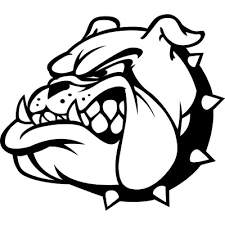 Interim Superintendent: Tera SpanglerInterim School for the Deaf Principal: Jennifer WrightSchool for the Blind Principal: Jamie LugoSupervisor of Student Life: Anthony ThomasAthletic Director: Max WildingHS Coaches: Max Wilding & Julie WalkerMS Coach: Julie Walker & Max WildingSchool Colors: Red, White, and Black / Mascot: BulldogDATEOPPONENTTIMEAugust 14th, MondayFirst Day of Practice3:45pm (MS)5:15pm (HS)September 5th, Tuesday@ Colorado Springs School4:00pm (MS)5:15pm (HS)September 7th, Thursday@ Edison4:30pm (MS)September 11th, Monday@ Liberty Tree Academy5:00pm (MS)6:00pm (HS)September 13th, Wednesday@ Cripple Creek – Victor4:30pm (MS)5:30pm (HS)September 19th, Tuesday@ Pikes Peak Christian School4:30pm (MS)5:30pm (HS)September 20th, Wednesday@ Miami-Yoder School4:30pm (MS)5:30pm (HS)September 26th, Tuesday@ Fountain Valley School5:00pm (HS)September 27th, Wednesday@ Monument Academy4:30pm (HS)October 3rd, Tuesday@ Elbert School4:30pm (MS)5:30pm (HS)October 5-8th, Thursday-Sunday@Utah School for the Deaf(CSDB, USDB, ISDB)High Schol OnlyLook at separate scheduleOctober 10th, Tuesday@ Hanover School4:30pm (MS)5:30pm (HS)October 11th, Wednesday@ Simla School5:00pm (MS)6:00pm (HS)October 12th, Thursday@ Mile High Academy5:00pm (MS)October 16th, Monday@ Kiowa School5:00pm (MS)6:00pm (HS)October 19th, ThursdayMonument Academy4:30pm (HS)October 24th, TuesdayStaff vs MS & HS teams4:00-6:00pm (MS & HS)